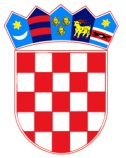          REPUBLIKA HRVATSKA BRODSKO – POSAVSKA ŽUPANIJAOPĆINA  BEBRINA        	              Općinsko vijeće
KLASA: 363-01/19-01/6URBROJ: 2178/02-03-19-2Bebrina, 28.ožujak 2019. godineNa temelju stavka 4. članka 30. Zakona o komunalnom gospodarstvu (“N.N.” broj 26/03-pročišćeni tekst, 82/04 i 110/04 Uredbe, 178//04, 38/09, 79/09, 49/11 i 144/12) i članka 32. Statuta općine Bebrina (“Službeni vjesnik Brodsko-posavske županije” broj 2/18), Općinsko vijeće općine Bebrina na 18. sjednici održanoj 28. ožujka 2019. godine, donosi O D L U K U  o usvajanju Izvješća o izvršenju Programa građenja objekata i uređenja komunalne infrastrukture za 2018. godinuI.	Usvaja se  Izvješće o izvršenju Programa građenja objekata i uređenja komunalne infrastrukture na području Općine Bebrina za 2018. godinu, koju je podnio Općinski načelnik.II.	Tekst Izvješća o izvršenju Programa građenja objekata i uređenja komunalne infrastrukture na području Općine Bebrina za 2018. godinu  sastavni je dio ove Odluke. III.	Ova Odluka stupa na snagu osmog dana od dana objave u “Službenom vjesniku Brodsko-posavske županije”.  OPĆINSKO VIJEĆEOPĆINE BEBRINA									P R E D S J E D N I K       Mijo Belegić, ing.Dostaviti:Dosje sjednica,Pismohrana, Dokumentacija,Objava u „Službenom vjesniku BPŽ“.              REPUBLIKA HRVATSKA BRODSKO – POSAVSKA ŽUPANIJAOPĆINA  BEBRINA        	             Općinski  načelnik
KLASA: 363-01/19-01/6URBROJ: 2178/02-01-19-1Bebrina, 18. ožujak 2019. godineNa temelju stavka 4. članka 30. Zakona o komunalnom gospodarstvu (“N.N.” broj 26/03-pročišćeni tekst, 82/04 i 110/04–Uredbe, 178//04, 38/09, 79/09, 49/11 i 144/12) i članka 47. Statuta općine Bebrina (“Službeni vjesnik Brodsko-posavske županije” broj 2/2018), Općinski načelnik općine Bebrina, podnosi IZVJEŠĆE O IZVRŠENJUPROGRAMAgradnje objekata i uređenja/gradnje komunalneinfrastrukture za 2018. godinuČlanak 1.Programom gradnje objekata i uređenja komunalne infrastrukture u 2018. godini planirani su radovi i usluge u iznosu 845.000,00  kn a ostvareno je 585.202,27 kn.Članak 4.Izvori sredstava za ostvarenje gradnje komunalne infrastrukture u 2018.godini su :Izvješće o izvršenju Programa građenja objekata i uređenja komunalne infrastrukture na području Općine Bebrina za 2018. godinu dostavlja se Općinskom vijeću na usvajanju.                Općinski načelnik						    	 Ivan Brzić, mag.ing.silv.univ.spec Dostaviti:					                                            Općinskom vijećuPismohrana,Dokumentacija.OPIS POSLOVAPlan 2018.Tekući plan 2018.Ostvarenje 2018.Indeks%Izvor financiranja1.Nerazvrstane ceste390.000,00390.000,00346.233,7588,78Izgradnja nerazvrstanih cesta na području Općine BebrinaIzgradnja nerazvrstanih cesta na području Općine Bebrina0,0050.000,000,0050.000,000,0029.983,750,0059,9754Tematske ceste na području Općine Bebrina150.000,00150.000,00135.200,0090,135Modernizacija nerazvrstanih cesta – šumske prometnice10.000,0010.000,008.750,0087,505Modernizacija nerazvrstanih cesta – šumske prometnice180.000,00180.000,00172.300,0095,725Izgradnja semaforaIzgradnja semafora0,000,000,000,000,000,000,000,0015Dodatno ulaganje (ugibališta)0,000,000,000,0072.Radovi  u gosp. zoni/ Produžetak vodovodne mreže do gosp. zone u Šumeću0,000,000,000,00Radovi  u gospodarskoj zoniRadovi  u gospodarskoj zoni0,000,000,000,000,000,000,000,00153.Javne površine i objekti355.000,00355.000,00165.647,0246,66Izgradnja pješačke staze u Zbjegu Izgradnja pješačke staze u Zbjegu 0,000,000,000,000,000,000,000,0015Pješačka staza u Stupničkim Kutima – projektna dokumentacija0,000,000,000,001Pješačka staza s rasvjetom KanižaPješačka staza s rasvjetom Kaniža0,000,000,000,000,000,000,000,0015Pješačka staza u BanovcimaPješačka staza u Banovcima0,000,000,000,000,000,000,000,0015Izgradnja parkirališta kod groblja u Stupničkim Kutima  0,000,000,000,004Izgradnja staze u Bebrini40.000,0040.000,0037.812,5094,537Autobusna ugibališta Autobusna ugibališta0,000,000,000,000,000,000,000,0014Parkiralište kod doma Banovci 0,000,000,000,007Rekonstrukcija staze na groblju u Kaniži0,000,000,000,001Izgradnja objekataIzgradnja objekata0,0025.000,000,0025.000,000,000,000,000,0057Izgradnja objekta – pomoćna zgrada DVD-a Dubočac115.000,00115.000,00113.526,6898,721Nabava zemljišta0,000,000,000,007Zelenilo – stabla na grobljima i javnim površinamaZelenilo – stabla na grobljima i javnim površinama0,000,000,000,000,000,000,000,0074Pješačka staza u Kaniži0,000,000,000,001Pjašečka staza u Banovcima0,000,000,000,001Parkiralište kod Crkve u Bebrini50.000,0050.000,000,000,001Dječje igralište u Šumeću25.000,0025.000,0014.307,8457,231Spremište u Bebrini100.000,00100.000,000,000,0054.Javna rasvjeta 50.000,0050.000,0043.412,500,00Izgradnja mrežeIzgradnja mreže 50.000,000,0050.000,000,0043.412,500,0086,830,00145.Vodoopskrba 50.000,0050.000,0029.909,000,00Proširenje sustava vodoopskrbe50.000,0050.000,0029.909,0059,821UKUPNO 1+2+3+4845.000,00 845.000,00585.202,2769,25Oznaka izvora finaciranjaNaziv izvoraPlan 2018.Ostvarenje 2018.1.Sredstva proračuna290.000,00201.156,024.Komunalni doprinos / komunalna naknada / grobna naknada / zakup poljoprivrednog zemljišta/ prihod od legalizacije/ prihod od šumskog doprinosa50.000,0029.983,755.Drugi izvori: Sufinanciranje od strane Ministarstava,  Fondova EU, AGENCIJE ZA PLAĆANJA U POLJOPRIVREDI  i Sufinanciranje od strane Brodsko-posavske županije440.000,00316.250,007. Prihodi od prodaje nefinancijske imovine65.000,0037.812,50UKUPNO:UKUPNO:845.000,00585.202,27